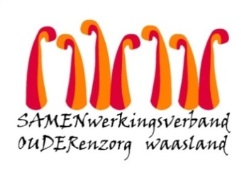 Nieuwsbrief Woonzorghuis De Ark – 9 april 2022Beste bewoner, familie, mantelzorger,Afdeling de Duif
De resultaten van de screening van vrijdag  8 april 2022 zijn gekend. Er zijn 3 bijkomende besmettingen op afdeling de duif in de graan (K1.010-K1.025). De families zijn op de hoogte gebracht.In totaal zijn er 4 bewoners positief in de graan.Bezoek
Uit veiligheid adviseren we om uw bezoek uit te stellen (K1.010-K1025)tot na de besmette periode Indien u toch op bezoek wenst te komen vragen we om u eerst aan te melden bij de verpleging. FFP2-masker
Bescherm uzelf en draag een FFP2-masker tijdens uw bezoek. Een chirurgisch masker beschermt anderen vooral tegen uw druppels, maar laat druppels toch binnenkomen.  Een FFP2-masker  sluit alles af zodat u zelf ook beter beschermd bent.HerscreenenDinsdag 12 april volgt een herscreening van de bewoners van de graan (K 1.010-K1.025)Kapper en cafetariaVoor bewoners van de graan (K1.010-K1.025) tijdelijk geen bezoek naar cafetaria of de kapper. We wachten de resultaten van dinsdag 12 april af.Aarzel niet ons te contacteren indien u nog vragen heeft (els.vanverre@samenouder.be)- Kelly Waterschoot, hoofdverpleegkundige, afdeling de duif: kelly.waterschoot@samenouder.beLieven D’haese (vervanging Joke Van Steenlandt, hoofdverpleegkundige): lieven.dhaese@samenouder.be – 03/780.94.23 voor afdeling de palmtak en afdeling de regenboog.Met vriendelijke groet,Els Van Verre
Dagelijks verantwoordelijke 